BOYNTON WOMAN’S CLUB SCHOLARSHIPSFor more than twenty years, Boynton Woman’s Club has awarded college scholarships to local Boynton Beach high school seniors.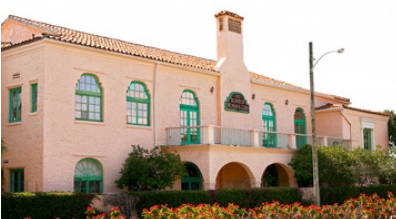 Boynton Woman’s Club scholarships are presented to students at the award ceremony luncheon.  Family and/or educators are welcome to attend. The award ceremony held on Thursday, March 16, 2023 at 11:00 am at Boynton Woman’s Club, 1010 S. Federal Highway, Boynton Beach, FL 33425. Application Criteria:Public high school senior residing in the following zip codes: 33426, 33435, 33436, 33437, 33467, 33472, 33473Financial assistance needed with plans to attend a Florida college or universityOfficial high school transcript (submit with application)Academic information: SAT/ACT, Cumulative GPA, Class Rank within top 25% of classVolunteer community service hoursTwo letters of recommendation from any of the representatives below: Guidance counselorCurrent or former teacherCommunity service partnerPlease submit all information on the attached application to the BWC Scholarship Committee at the address below so that it is received on or before February 14, 2023.Boynton Woman’s ClubAttn: BWC Scholarship CommitteePO Box 1135Boynton Beach, FL  33425If you have any questions regarding the submission process, email christyhintz.76@gmail.com. Sincerely,Christine HintzBWC SCHOLARSHIP APPLICATION - Due February 14, 2023BWC SCHOLARSHIP APPLICATION - Due February 14, 2023(cont’d)Household Information:Dependents:How much have you saved to contribute to your college education?  $ _______________Please note that all information provided in this application will be kept in confidenceAgreement and Signature:We certify that the information on this application is true and accurate:Parent/Guardian Name (print): _____________________________________________________Signature of Parent/Guardian: _____________________________________________________ Date: _________ Student Name (print): ____________________________________________________________Signature of Student: ______________________________________________________________ Date: _________PERSONAL INFORMATIONNameHome AddressCity, State, ZipHome PhoneEmailACADEMIC INFORMATIONCumulative GPSClass Rank (Top 25%)COLLEGE ENTRANCE EXAMSSATACTLIST OF FLORIDA COLLEGES TO WHICH YOU HAVE APPLIED:ACCEPTED STATUSORGANIZATIONS AND/OR SPORTS:VOLUNTEER EXPERIENCEHOURSParent/GuardianRelationshipYearly IncomeNameAge/GradeSchool